MINISTERO DELL’ISTRUZIONE, DELL’UNIVERSITA’ E DELLA RICERCAUFFICIO SCOLASTICO REGIONALE PER IL LAZIOISTITUTO COMPRENSIVO –  Don Bosco Colleferro – 25° C.T.P.Via Don Bosco, 2 – Via S. Pellico, 1 - 00034 Colleferro  Fax 06/97304062 – 06/97303178Rmic8dg005@istruzione.it  C.F. 95037040581RELAZIONE FINALE COORDINATA DELLA CLASSE III SEZ.____
ANNO SCOLASTICO 2014/2015DESCRIZIONE DELLA CLASSECONFIGURAZIONE DELLA CLASSE IN USCITAII Consiglio di classe, nel rispetto dei criteri definiti nel POF e richiamati nella progettazione educativa della classe, basa la valutazione, espressa in decimi, su competenze trasversali, conoscenze, comprensione ed uso del linguaggio specifico delle discipline.• LIVELLO ALTO (9/10) : • LIVELLO MEDIO-ALTO (7/8) :• LIVELLO MEDIO (6) :• CASI PARTICOLARIOBIETTIVI TRASVERSALISulla base dei livelli di partenza degli alunni, il C. di c. si e proposto il raggiungimento dei seguenti obiettivi trasversali:Saper leggere e comprendere un testo;Saper cogliere le informazioni dalla lettura;Saper produrre messaggi orali e scritti in forma corretta e con una terminologia appropriata;Saper utilizzare correttamente le strutture morfo-sintattiche;Saper ampliare le possibility di comunicazione, utilizzando la lingua straniera per partecipare a situazioni di studio, di relazioni;Saper utilizzare idee e metodi di tipo matematico nella soluzione di problemi diversi, anche di tipo pratico;Saper usare linguaggi e strumenti diversi con sicurezza e autonomia;Saper rielaborare informazioni in modo personale e critico.Obiettivi educativi:Educare al rispetto delle regole, all’acquisizione di un comportamento corretto;Educare all’autocontrollo, al rispetto delle idee altrui, delle cose, dell’ambiente;Abituare al lavoro di gruppo, per favorire occasioni di reciproco aiuto;Educare al rispetto della diversita, favorendo l’integrazione degli alunni disabili;Abituare gli alunni alla discussione anche sulle problematiche e sulle dinamiche che scaturiscono in classe.Obiettivi formativi:Acquisire fiducia, sicurezza, stima in se stessi;Curare il benessere della persona;Sapersi rapportare agli altri;Saper collaborare, per il conseguimento di finalita comuni e dell’interesse collettivo;Acquisire il senso di responsabilita e di autocontrollo;Organizzare il proprio lavoro;Favorire uno spirito critico e propositivo;Operare delle scelte.ORIENTAMENTOFavorire la conoscenza di se sulla base delle proprie attitudini, degli interessi, delle capacita, delle motivazioni, dei limiti personali;Far conoscere il mondo del lavoro e l’organizzazione scolastica italiana;Sostenere gli alunni nel delicato passaggio dalla scuola secondaria di primo grado a quella di secondo grado, aiutandoli a compiere la scelta rispondente alle proprie inclinazioni.OBIETTIVI MINIMIObiettivi non cognitivi:Rispettare le norme e le regole;Assumere le proprie responsabilita verso i doveri scolastici;Rispettare se stesso e gli altri;Obiettivi cognitivi:□ Conoscere i contenuti minimi delle discipline;Utilizzare le competenze acquisite in modo semplice;Esporre con linguaggio semplice, le tematiche sviluppate nel corso degli studi;Acquisire essenziali capacita di analisi, sintesi e rielaborazione personale;Per il raggiungimento degli obiettivi prefissati, seppur nella specificita che contraddistingue ciascun ambito disciplinare, il C. di classe e partito da temi vicini al mondo degli allievi, fatto ancora di fantasie, affetti e curiosita, per passare poi a tematiche piu ampie di carattere sociale e culturale. In tal modo i discenti sono stati aiutati a conoscere e a definire la propria identita e personalita, seguendo un percorso cognitivo e formativo, che meglio si adattava alia loro eta e che li portasse inline all’acquisizione di competenze operative valide e misurabili.INTERVENTI INDIVIDUALIZZATISono stati adottati i seguenti interventi individualizzati a seconda delle fasce di livello:Per il potenziamento:approfondimento dei contenuti □ ricerche individuali o di gruppolettura di testi extrascolastici □ valorizzazione degli interessi extrascolastici;Per il consolidamento:inserimento in gruppi di lavoro motivati;□stimolo ai rapporti interpersonali con compagni piu ricchi di interessi;□valorizzazione delle esperienze extrascolastiche;Per il recupero:studio assistito in classe;adattamento dei contenuti disciplinari e allungamento dei tempi di acquisizione;assiduo controllo dell’apprendimento;	□ coinvolgimento in attivita collettive ;affidamento di compiti a crescente livello di difficolta e responsabilita;ESITO DEGLI INTERVENTI INDIVIDUALIZZATI EFFETTUATIGli interventi di potenziamento/arricchimento delle conoscenze e delle abilita sono risultati, nel complesso:□ molto efficaci □ abbastanza efficaci □ parzialmente efficaci □ scarsamente efficaciOsservazioniparticolariGli interventi di sostegno/consolidamento delle conoscenze e delle abilita sono risultati, nel complesso:molto efficaci	□ abbastanza efficaci	□ parzialmente efficaci	□ scarsamente efficaciOsservazioniparticolariGli interventi di recupero delle conoscenze e delle abilita sono risultati, nel complesso:molto efficaci	□ abbastanza efficaci	□ parzialmente efficaci	□ scarsamente efficaciOsservazioni particolari	CONTENUTI TRATTATIIl programma preventivato e stato integralmente svolto.Il programma preventivato e stato parzialmente svolto per i seguenti motivi:AMPLIAMENTO DELL’ OFFERTA FORMATIVASperimentazione musicaleUn Natale per donare	Trinity	Latino	Attivita sportive	Concorsi letterari	Concorsi Musicali:	Altro:	ATTIVITA’ PARASCOLASTICHEViaggio d’istruzione di piu giorni ---Visite guidate	Spettacoli	Convegni	METODOLOGIEMetodo deduttivo □ Metodo scientifico □ Metodo esperienzialeRicerche individuali e/o di gruppo	□ Problem solvingMappe concettuali	□ TutoringSTRUMENTI DIDATTICI UTILLIZZATILibri di testo	□ Testi di consultazione	□ Attrezzature e sussidi (strumenti tecnici, audiovisivi)Laboratori	□ Schede strutturate	□ Materiale integrativoMODALITA’ DI VERIFICA ADOTTATERelazioni□ prove scritte (soggettive ed oggettive) □ prove praticheRAPPORTI CON collaborativi □ proficui □ normali □ poco produttivi □ non sempre costruttiviCRITERIDI VALUTAZIONEvalutazione non sanzionatoria e non selettiva;valutazione trasparente e condivisa, sia nei fini che nelle procedure;valutazione come sistematica verifica dell’efficacia e dell’adeguatezza della programmazione per la correzione di eventuali errori di impostazione;valutazione come incentivo al proseguimento dell’obiettivo del massimo possibile sviluppo della personalityvalutazione come confronto fra risultati ottenuti e risultati previsti, tenendo conto delle condizioni di partenza (valutazione sommativa);valutazione/misurazione dell’eventuale distanza degli apprendimenti dell’alunno dallo standard di riferimento (valutazione comparativa) ;valutazione come impulso alla costruzione di un realistico concetto di se; (valutazione orientativa).CRITERI PER LO SVOLGIMENTO DELLE PROVE SCRITTE DELL’ESAME FINALELe prove scritte, da svolgere secondo le indicazioni ministeriali, saranno valutate in rapporto ai criteripredisposti dai Dipartimenti disciplinari e coerenti con gli obiettivi ed indicatori del Curricolo verticale.Le tipologie per le prove scritte di italiano, inglese, francese e scienze matematiche saranno le seguenti:ITALIANO (11 GIUGNO 2015)La prova scritta sara articolata su tre tracce a scelta del candidato, riferite ad esperienze dirette o di cultura o di attualita.  INGLESE (15 GIUGNO 2015)  SPAGNOLO (16 GIUGNO 2015)La prova scritta si articolera in due tracce relative alla composizione di una lettera o di un questionario o di un riassunto o di un dialogo da completare e/o da creare.SCIENZE MATEMATICHE (12 GIUGNO 2015)La prova si comporra di tre o quattro quesiti,che non comportino soluzioni dipendenti l’uno dall’altro. I quesiti saranno riferiti ad aspetti geometrici, algebrici, fisici , attinenti alle scienze sperimentali o all’educazione tecnica.Si allegano alla presente le griglie di valutazione di tutte le prove scritte d’esame. n° 3 AllegatiIl 19 Giugno 2015 sara effettuata la PROVA NAZIONALE INVALSI, relativamente alle discipline di Italiano e di Matematica, indetta dal Ministero.Tale prova scritta, di carattere nazionale, predisposta dall'INVALSI, dovra:consentire di accertare i livelli generali e specifici di apprendimento conseguiti dagli studenti relativamente all’italiano e alla matematica;consentire, in sede di esame, la valutazione degli apprendimenti sulla base di procedure standardizzate;contribuire all’attivita di monitoraggio e di valutazione dell’andamento tendenziale del livello di conoscenze alla fine del primo ciclo di istruzioneLa prova e composta da due fascicoli ed e oggettiva e semi- strutturata, con quesiti a scelta multipla e a risposta aperta e si svolgera secondo le modalita ed i tempi stabiliti dal MPI.CRITERI PER LA CONDUZIONE DEL COLLOQUIO D’ESAMEIl colloquio pluridisciplinare sara iniziato tenendo conto ogni volta delle capacita e delle condizioni psicologiche di ciascun candidato.Di massima il colloquio potra essere avviato dalla trattazione di un argomento scelto dall’alunno, ma la conduzione sara riservata ai docenti.Esso si porra come momento di approfondimento di aspetti culturali, pertinenti a ciascuno o solo a qualche disciplina e dovra accertare la maturita globale dell’alunno, la coerenza espressiva, la capacita di organizzare, rielaborare e collegare i contenuti oggetto di studio.Gli alunni piu bravi dovranno dimostrare di saper decodificare con immediatezza i quesiti proposti e di sapere intervenire prontamente, usando il lessico adeguato e mettendo in relazione i contenuti didattici disciplinari. Per gli alunni con un livello di preparazione piu basso, si fara uso dei testi e dei lavori realizzati durante l’anno, sia per valutare il loro grado di comprensione dei messaggi scritti, sia per stimolare la loro espressivita.Saranno verificate la capacita di esprimersi con chiarezza e correttezza e le capacita di esporre un argomento, di riflettere su di esso e di trovare agganci con altri contenuti di discipline diverse.Si allega alla presente la griglia di valutazione del colloquio d’esame.Allegato n ° 4  - Giudizio finaleSulla base delle risultanze complessive degli scrutini finali, del giudizio finale di ammissione all’esame, delle prove scritte - inclusa quella nazionale - e del colloquio pluridisciplinare, la sottocommissione esaminatrice che, comunque, e chiamata ad operare collegialmente nella correzione degli elaborati e nello svolgimento del colloquio, formula un motivato giudizio complessivo. La valutazione finale terra conto, inoltre, del tipo di atteggiamento tenuto dal candidato verso la scuola e le attivita didattiche proposte.Si allega alla presente la griglia di valutazione del giudizio finale.Allegato n ° 5  - Certificazione delle competenzeLe competenze acquisite e i traguardi raggiunti nelle varie discipline saranno debitamente certificati.Livelli relativi all’acquisizione delle competenze di ciascun asse:Livello base: lo studente svolge compiti semplici in situazioni note, mostrando di possedere conoscenze ed abilita essenziali e di saper applicare regole e procedure fondamentali.Livello intermedio: lo studente svolge compiti e risolve problemi complessi note, compie scelte consapevoli, mostrando di saper utilizzare le conoscenze e le abilita acquisite.Livello avanzato: lo studente compiti e problemi complessi in situazioni anche non note, mostrando padronanza nell’uso delle conoscenze e delle abilita. Sa proporre e sostenere le proprie opinioni ed assumere autonomamente e decisioni consapevoli.Allegato n° 6  - Alunni diversamente abiliLa valutazione finale dell’ alunno con disabilita verra operata sulla base del piano educativo individualizzato, al fine di valutarne il processo formativo in rapporto alle sue potenzialita ed ai livelli di apprendimento e di autonomia iniziali.- Per l’esame di Stato i docenti preposti al sostegno degli alunni con disabilita parteciperanno a pieno titolo alle operazioni connesse alla predisposizione e correzione delle prove e alla formulazione del giudizio globale.L’alunno potra svolgere una o piu prove differenziate o semplificate in linea con gli interventi educativo - didattici attuati sulla base del Piano Educativo Individualizzato (PEI). Tali prove avranno comunque valore equipollente ai fini della valutazione dell’alunno. La sottocommissione potra assegnare anche un tempo differenziato per l’effettuazione delle prove da parte dell’ alunno con disabilita.Si allegano alla presente le relazioni disciplinari e i programmi d’esame.IL CONSIGLIO DI CLASSERELIGIONEITALIANOSTORIA- GEOGRAFIAINGLESEFRANCESESCIENZE - MATEMATICHE ARTE E IMMAGINE TECNOLOGIA MUSICASCIENZE MOTORIE SOSTEGNOAPPROFONDIMENTO ITALIANO STRUMENTO MUSICALEGRIGLIA PER LA VALUTAZIONE DELLA PROVA SCRITTA DI MATEMATICA CANDIDATO	CLASSEAllegato n°3Allegato n °3 criteri di valutazione delle prove d’esameLINGUE COMUNITARIE QUESTIONARIOLETTERAISTITUTO COMPRENSIVO “ DON BOSCO
ESAME DI STATO A.S. 2014/2015
GRIGLIA PER LA VALUTAZIONE DEL COLLOQUIO ORALECANDIDATO	CLASSE	IL CANDIDATO	 HA DIMOSTRATOISTITUTO COMPRENSIVO “ DON BOSCO
ESAME DI STATO A.S. 2014/2015Motivato giudizio complessivo della	sottocommissione esaminatriceCANDIDATO:	Solo per i candidati interniL’ alunno, durante il percorso scolastico:ha partecipato in modo saltuario e superficialecon la sollecitazione ed il richiamo degli insegnanti, ha partecipato in modo sufficientemente continuoha partecipato in modo abbastanza continuoha partecipato in modo continuo ed efficaceha partecipato con impegno e continuity ha partecipato con impegno, continuity e motivazione personaleL’ alunnoha mantenuto un comportamento spesso contrario alle regole della convivenza civilecon il richiamo degli insegnanti, ha osservato le norme essenziali della convivenza civileha osservato le norme essenziali della convivenza civileha osservato attivamente le norme della convivenza civileha osservato le norme della convivenza civile ed interiorizzato i valori della solidarieta e cittadinanza attiva.Parte riguardante anche i candidati privatistiNell'area disciplinare e dello sviluppo cognitivo:ha mostrato di possedere conoscenze di livello prescolasticoove assistito, riferisce sui nuclei essenziali degli argomenti di studioe in grado di organizzare in modo sistematico e produttivo le conoscenze;ha maturato le abilita e le competenze pianificatee in grado di organizzare in modo sistematico e produttivo le conoscenze; ha sviluppato le abilita e le competenze pianificate ed ha arricchito con propri contributi ed approfondimenti personali i contenuti culturali proposti.Sul piano linguistico-espressivoimpiega e comprende in prevalenza termini ed espressioni tratti dall'ordinario quotidiano (eventualmente anche a causa della sua condizione di alunno straniero)con l'assistenza degli insegnanti, comprende e produce semplici testi;e in grado di comprendere e produrre semplici testi;e in grado di comprendere e produrre testi complessi e strutturati;e in grado di comprendere e produrre testi complessi, strutturati e originali.La sottocommissione, nella deliberazione di ammissione, ha tenuto conto, anche della particolare condizione di disagio dell'alunno, della sua condizione di alunno straniero e della sua condizione di parziale alfabetizzazione della lingua italiana, di disturbi specifici dell'apprendimento certificati, delle numerose assenze dovute a ragioni di salute-extrascolastiche. altro	Si conferma il giudizio orientativoISTITUTO COMPRENSIVO “ DON BOSCO a.s. 2014-2015PARZIALMENTE SVOLTO E/O IN PARTE ERRATOPARZIALMENTECORRETTOCORRETTOVOTOQUESITO DI SCIENZE0,4 	► 0,50,8 	►l1,7	► 1.8PROBLEMAFigura0,4 	► 0,50,4 	► 0,50,4	► 0,5Linguaggio0,4 	► 0,50,4 	► 0,50,4	► 0,5Procedimento0,8 	► 10,8 	► 11,3 	► 1,5Calcolo0,4 	► 0,50,9 	► 10,9	► 1EQUAZIONEApplicazionePrincipiEquivalenti0,4 	► 0,50,9 	► 10,9	► 1Calcoloalgebrico0,4 	► 0,50,4 	► 0,50,4	► 0,5Verifica0,4 	► 0,50,4 	► 0,50,7	► 0,8PIANOCARTESIANOIndividuazione dei punti0,4 	► 0,50,9 	► 10,9	► 1Caratteristiche del poligono0,4 	► 0,50,4 	► 0,50,6	► 0,7procedimento0,4 	► 0,50,4 	► 0,50,6	► 0,7votoda 4,8	►	67		► 89		► 10TOTALEPARZIALEPUNTEGGIOMEDIATOTALEPARZIALEPUNTEGGIOVOTO10Comprende dettagliatamente il contenuto del testo e risponde in modo personale e corretto sul piano lessico-grammaticale9Comprende dettagliatamente il contenuto del testo, omettendo piccoli dettagli.Risponde in modo corretto e personale8Comprende quasi integralmente il contenuto del testo e risponde in modo quasi sempre corretto e personale7Comprende gli elementi essenziali del testo e risponde in modo quasi sempre corretto6Comprende globalmente il testo e risponde in modo non sempre corretto sul piano morfosintattico5Comprende solo qualche elemento del testo4Non comprende il testoVOTO10Il testo e scritto in modo organico, utilizzando correttamente strutture, lessico e registro linguistico. L'ortografia e sempre appropriata.9Il testo e scritto in modo organico, utilizzando strutture, lessico e registro linguistico con minime imprecisioni. L'ortografia e sempre appropriata.8Il testo e scritto in modo chiaro, utilizzando quasi sempre correttamente strutture, lessico e registro linguistico. L'ortografia e quasi sempre appropriata.7Il testo e scritto in modo chiaro utilizzando generalmente in modo corretto strutture, lessico e registro linguistico. Commette qualche errore ortografico6Il testo e scritto in modo comprensibile, nonostante errori nell'uso delle strutture e del lessico. Gli errori ortografici non impediscono la comunicazione5A causa dei numerosi errori nell'uso delle strutture e del lessico, nonche degli errori ortografici il testo risulta poco comprensibile4A causa dei numerosi errori nell'uso delle strutture e del lessico , nonche degli errori ortografici il testo non e comprensibileINDICATOR!CRITERI DI ATTRIBUZIONETOTALEPUNTIdi conoscere e di saper esporre i contenuti in modoInadeguato e con difficolta410di conoscere e di saper esporre i contenuti in modoFrammentario ed incerto510di conoscere e di saper esporre i contenuti in modoEssenziale, semplice ma chiaro610di conoscere e di saper esporre i contenuti in modoCompleto e corretto710di conoscere e di saper esporre i contenuti in modoAmpio e scorrevole810di conoscere e di saper esporre i contenuti in modoApprofondito, ampio e con fluidita910di conoscere e di saper esporre i contenuti in modoRicco, approfondito, critico e con disinvoltura1010Di saper operare collegamentiCon difficolta510Di saper operare collegamentiSolo se guidato610Di saper operare collegamentiSolo in qualche disciplina710Di saper operare collegamentiA livello interdisciplinare, integrandoli con qualche considerazione personale810Di saper operare collegamentiA livello interdisciplinare, integrandoli con numerose considerazioni personali910Di saper operare collegamentiA livello interdisciplinare, integrandoli con significative considerazioni personali1010Di saper gestire il colloquio in modoInsicuro510Di saper gestire il colloquio in modoAbbastanza tranquillo610Di saper gestire il colloquio in modoTtranquillo710Di saper gestire il colloquio in modoSicuro810Di saper gestire il colloquio in modoAutonomo910Di saper gestire il colloquio in modoBrillante1010Punteggio totale della prova = 30Punteggio totalizzato dall'alunnoVoto in decimi3010299.6289.3279.0268.6258.3248.0237.6227.3217.0206.6196.3186.0175.6165.3155.0144.6134.312 e meno di 124.0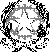 